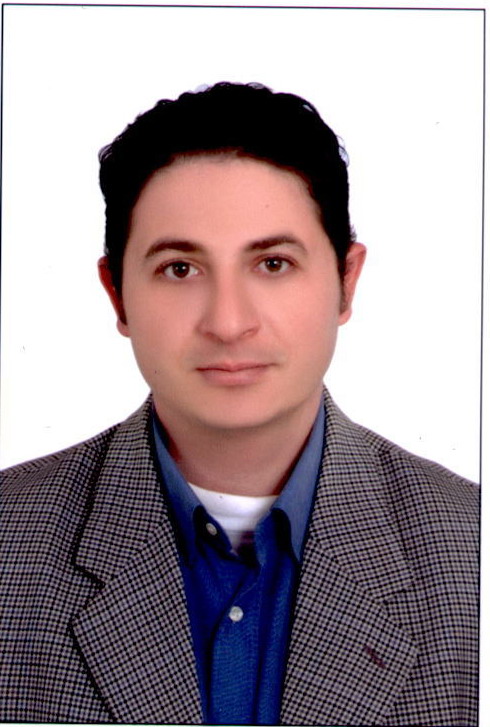 Areas of Knowledge:Contract ManagementManagementReport ManagementMarketing and Sales ManagementElectronic Records ManagementAdministration and ManagementMathematicsEconomics and AccountingExperience:Employer            Al-Dirih for Catering and Supplies (Jeddah)Position              Senior Procurement Manager Period                 March 01, 2016 to June13, 2017Projects	               Catering for prisons and UAE air defense unitsEmployer           SAUDI BIN LADEN GROUP (Jeddah)Position              Purchasing and Contracting (Procurement)Period                 March 10, 2008 to February 20 2016Projects	               Abraj Al Bait Project, Bus stations projectProcurement Tasks:Controlling the purchase and supply of all procured items & services.Working hard to reach resolutions and agreements with customers and suppliers.Negotiating and managing external and internal procurement and contracting arrangements.Identify procurement opportunities and ensuring these opportunities are evaluated and progressed.Clarifying goals with all interested parties.Evaluating the needs of customers and clients.Facilitating the re-negotiation of existing contracts.Managing invoices from generation to payment.Contributing to the business development of the company.Maintains office services by organizing office operations and procedures; preparing payroll; controlling correspondence; designing filing systems; reviewing and approving supply requisitions; assigning and monitoring clerical functions..Maintains office efficiency by planning and implementing office systems, layouts, and equipment procurement.Prepares action plans by individuals as well as by team for effective search of sales leads and prospects.Making sure that all procurement and contracting activities are carried out in accordance with legislation & company policy.Monitoring the performance of staff and holding appraisals.Supporting senior managers in the development of risk and policy documentation.Conducting investigations into any technical changes or contractual disputes.Define, maintain and improve the bid process of the Company.Managing contract staff.Monitoring contract budgets & forecasts.Providing expert advice to colleagues on any issues that may arise.Promoting equality of opportunity and diversity for all employees.Leading complex contractual negotiations.Making amendments to contractual documents.Overseeing and signing off the departmental invoices.Regularly monitoring the performance of contracted services to ensure services are effective.Interacting with guests regularly to gain feedback on quality & service effectiveness.Managing staff levels to ensure that key target marketing areas are always covered.Maintaining strong and cordial relationships with corporate level sales and marketing managers.Identifying and monitoring the performance of competitors in the market place.Providing excellent customer service to designated accounts.In the field generating sales on a daily basis.Other spends categories include: marketing, HR, professional services, catering, uniforms, facilities.Employer           Kabnory Auto (Alexandria)Position              Sales ManagerPeriod                 March 11, 2004 – January 31, 2008Employer            Asala for Fin Food (Alexandria)Position              Sales ManagerPeriod                 January 02, 2002 – February 27, 2004Employer           ALICO for Life insurance (Alexandria)Position              Sales RepresentativePeriod                 November 28, 2000– December 31, 2002Sales Tasks:Develop a sales strategy to achieve organizational sales goals and revenues.Set individual sales targets with sales team.Delegate responsibility for customer accounts to sales personnel.Co-ordinate sales action plans for individual salespeople.Oversee the activities and performance of the sales team.Ensure sales team has the necessary resources to perform properly.Monitor the achievement of sales objectives by the sales team.Liaise with other company functions to ensure achievement of sales objectives.Evaluate performance of sales staff.Provide feedback, support and coaching to the sales team.Plan and direct sales team training.Assist with the development of sales presentations and proposals.Co-ordinate and monitor online sales activity.Investigate lost sales and customer accounts.Track, collate and interpret sales figures.Forecast annual, quarterly and monthly sales revenue.Generate timely sales reports.Develop pricing schedules and rates.Formulate sales policies and procedures.Help prepare budgets.Control expenses and monitor budgets.Maintain inventory control.Conduct market research and competitor and customer analysis.Analyze data to identify sales opportunities.Develop promotional ideas and material.Cultivate effective business relationships with executive decision makers in key accounts.Languages:Computer Skills:Computer & Network Assembly and InstallationPersonal Data:Nationality                   EgyptianDate of birth                Oct. 15th,‏ 1976                                                  Marital Status             Married with three kidsGraduation                 B. Sc. In Social Work 2000	Courses                       Time Management 
                                    Effective Professional Business writing 
                                    Communication Skills Hobbies:Reading .Intelligence Games.Swimming.Writing Philosophical.Helping others with personal concerns	.Meeting new friends. Cooking.	Caring for children.Others:    Capable of Driving (Egyptian and Saudi driver's license)Thank you for your timeName:Hany A-mail:Hany.374659@2freemail.com   Procurement Manager LanguagesSpeakingWritingArabicMother tongueMother tongueMother tongueEnglishV GoodExcellentExcellentTypeProgramSkill levelProgramsMS-word / MS-excelMS-Power point / VisioPrimavera ExpeditionOracale (SQL) - UserFTPPCMSAPExcellent ExcellentExcellentV GoodExcellent V GoodGoodGraphic Programsadobe InDesign Adobe PhotoshopCorel DrawExcellentExcellentV GoodNetworksSoftware installationExcellentApple MacElnashir ElsahafiV Good